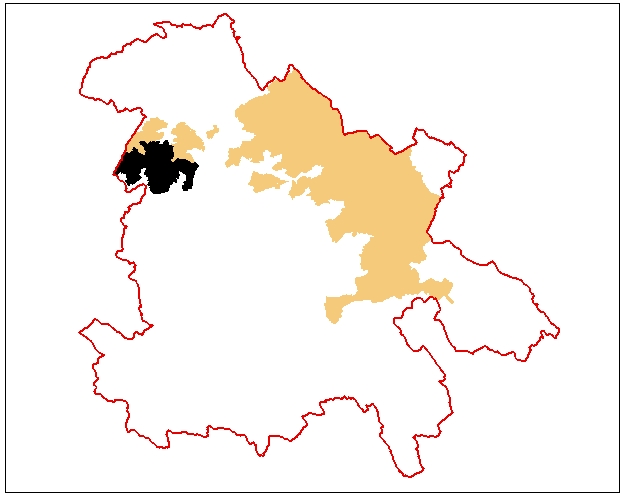 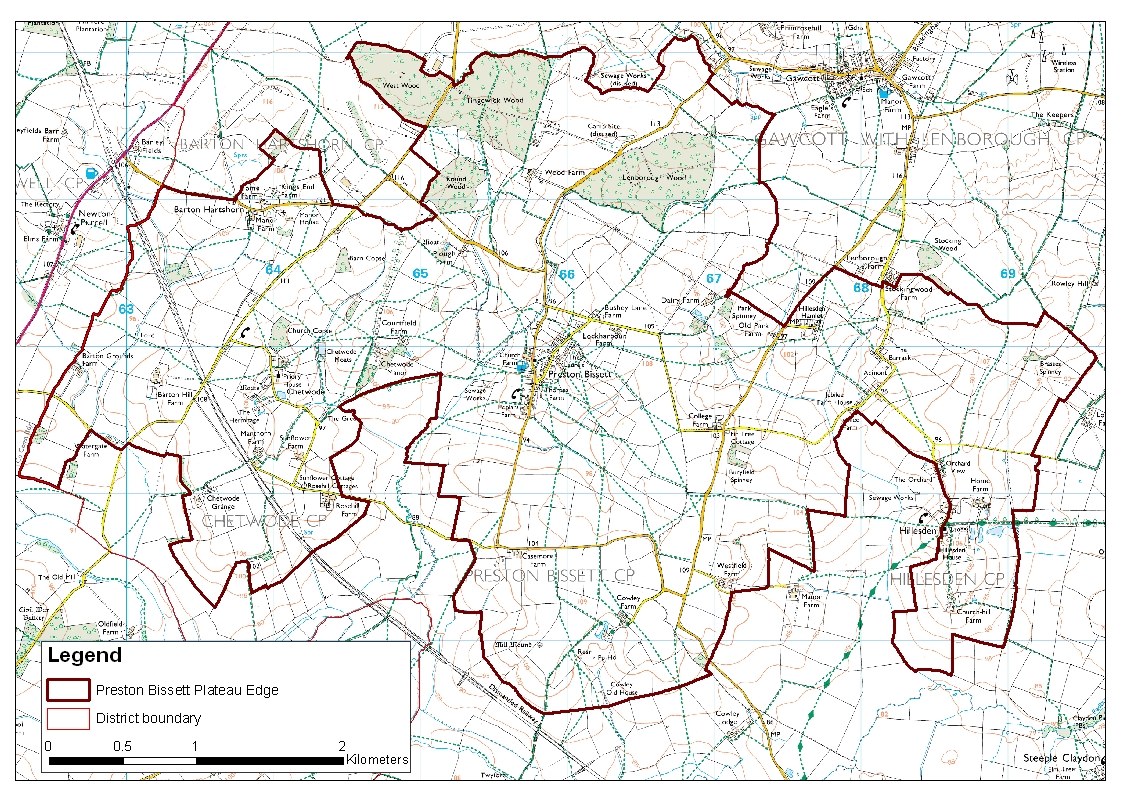 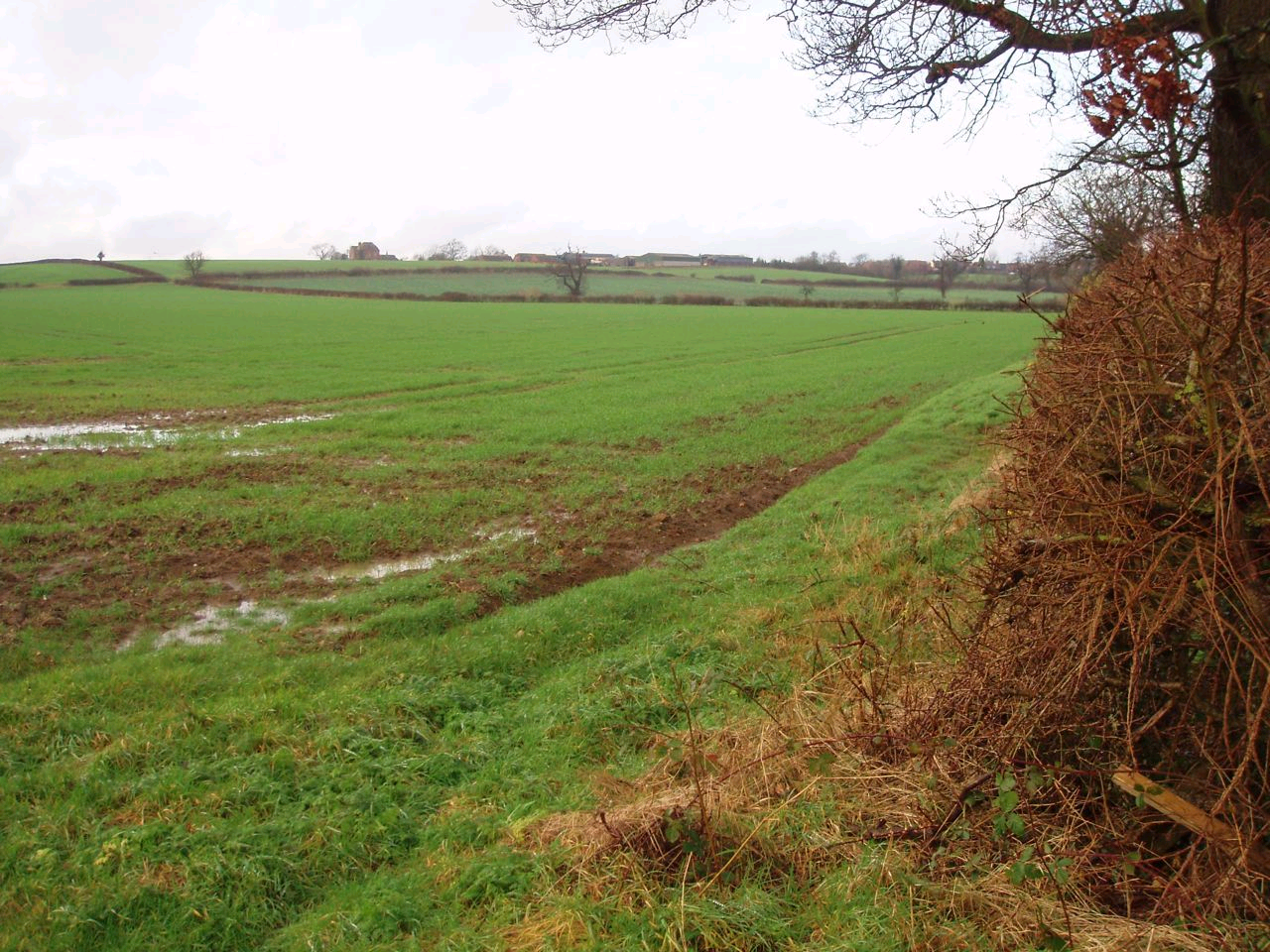 The hedgerow pattern is very important to the landscape character of the area without itthe landscape becomes very open and slightly bleak.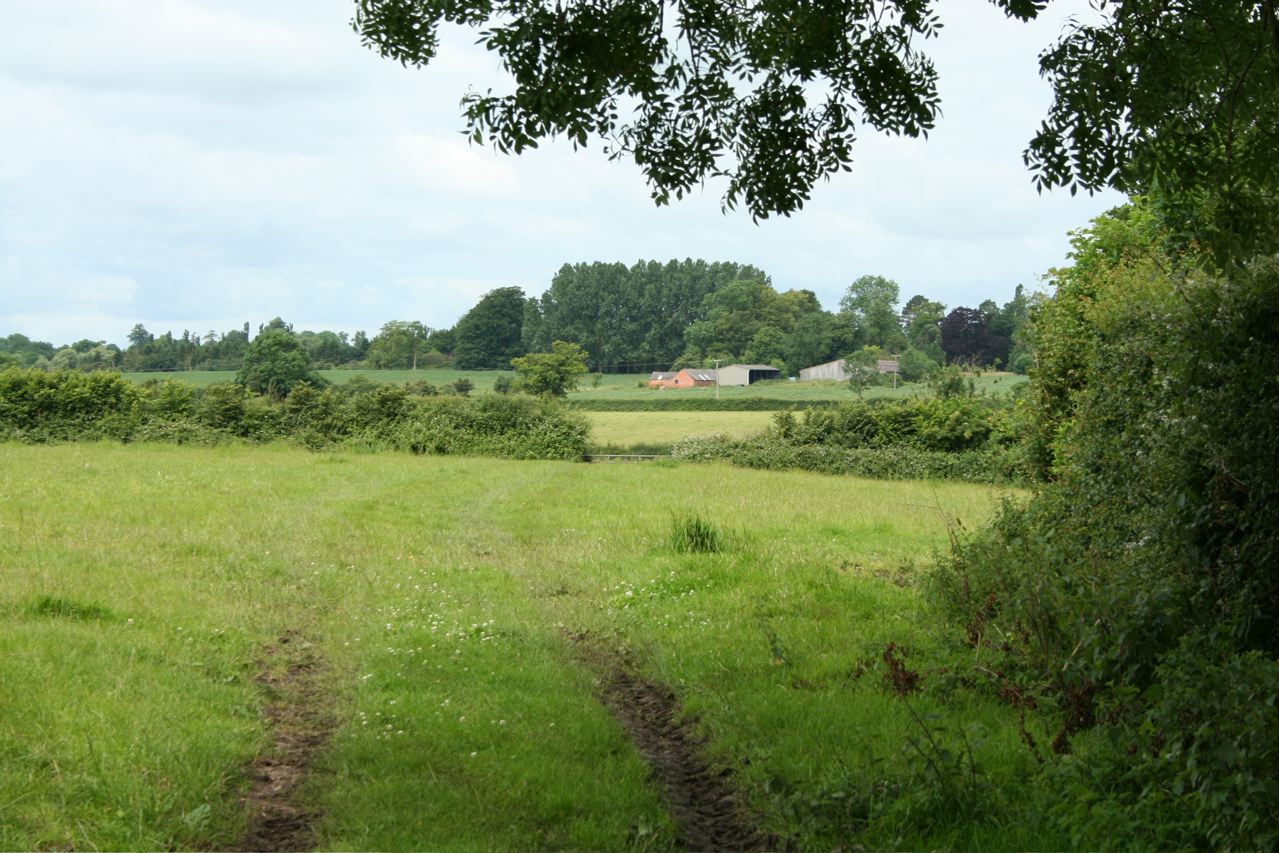 The area has a mixed agricultural landscape, predominantly grassland with a moderate level of woodland cover. ConditionThe landscape is generally in a very good condition. It is unified by the hedgerow pattern and scattered historic settlement. There are few visual detractors making this a strongly unified landscape. The cultural integrity is considered to be variable the historic settlements are generally in good condition but the hedgerows are very variable with some loss to prairie farming and many becoming gappy with few hedgerow trees.  Ecological integrity is strong due to good connectivity and large areas of designated sites and habitats of District significance.  This combination of a variable cultural integrity and a strong ecological integrity give the area overall a strong functional integritySensitivity The landscape of this area is distinct with a good sense of historic continuity. This combination produces a landscape with a moderate strength of character overall. The landform is apparent but not a dominant feature. The tree cover is considered to be intermittent over the area as a whole although in some areas and particularly in the north, there is sufficient woodland cover to create an enclosed landscape in places. The apparent landform and the intermittent tree cover create a landscape with a moderate sense of visibility. Overall the moderate sense of place and the moderate visibility combine to create a landscape of moderate sensitivity.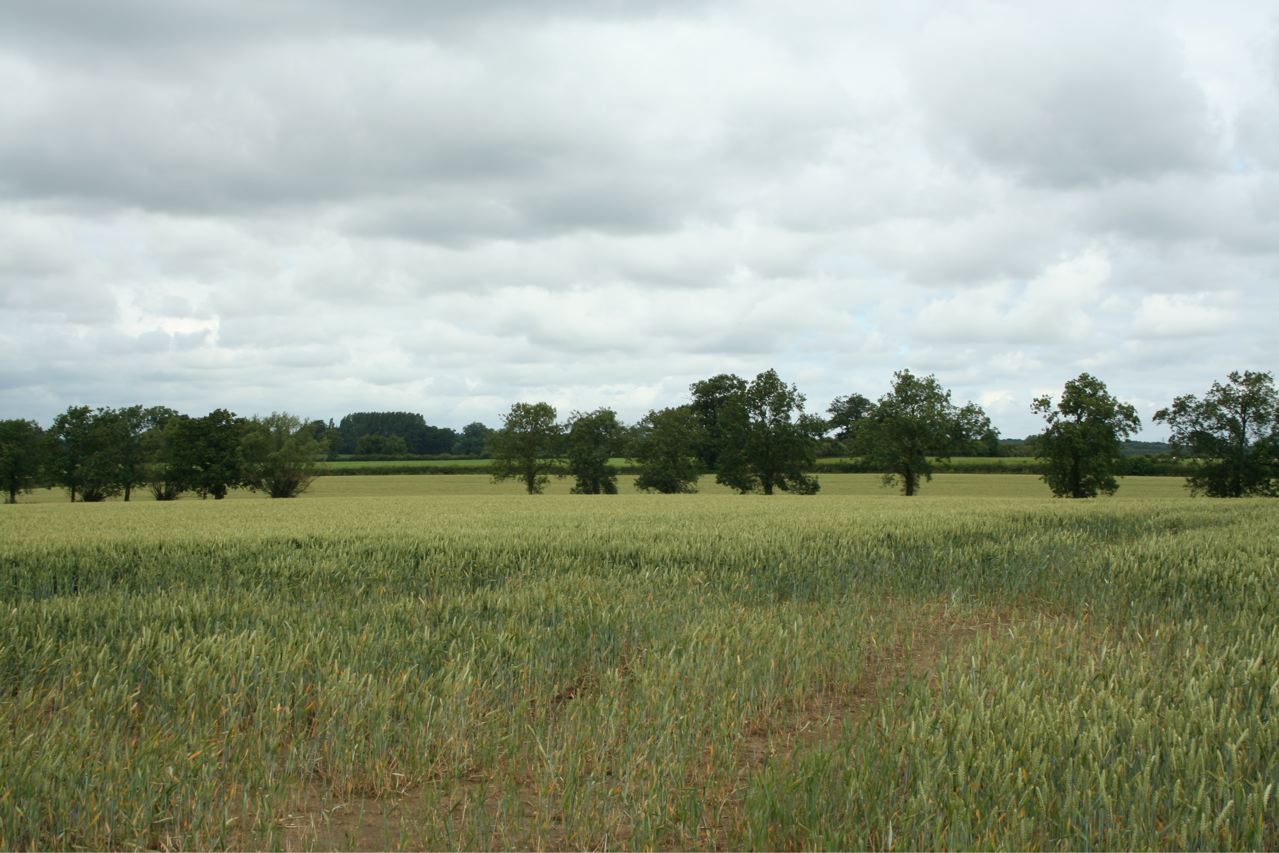 The south of the area is generally more open but large hedgerow trees remain a feature of the landscape.Landscape Guidelines    Conserve and ReinforceThe landscape guidelines for the Preston Bissett Plateau Edge are as follows:Encourage the restoration of the historic hedgerow pattern where it has been lost. To enhance the landscape character and strengthen connectivity of habitats.  Where necessary use historic maps to identify where hedgerows have been lost.Maintain and improve the condition of existing hedgerows through traditional cutting regimes.Encourage the establishment of new hedgerow trees particularly in the south east of the area.Promote the use of new woodland planting to minimise the impact of pylon lines.Maintain the condition and extent of woodlands using traditional techniques to create and manage a wide diversity of habitats.Maintain the condition and extent of neutral grassland - encourage good management practices.Maintain connectivity of habitats. New housing and alterations to existing housing should be designed to reflect the traditional character of the area and use locally traditional materials. Promote the retention of the character of minor roads by the management of hedgerows and verges and limiting urbanising elements such as signage and kerbing.Identify key views from publicly accessible locations and ensure these views are retained and enhanced.Ensure the preservation of archaeological earthworks by maintaining grasslandPromote heritage of historic settlements.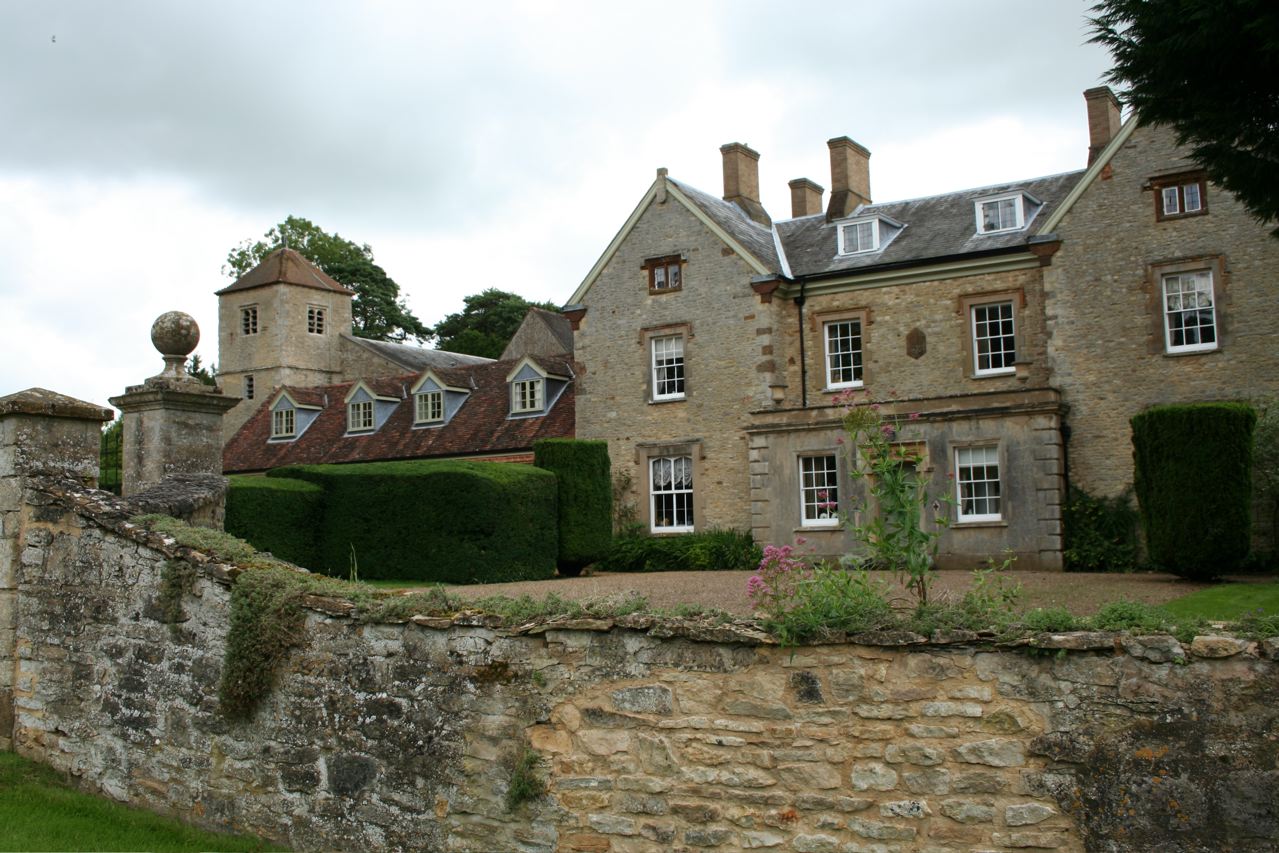 Large historic houses built of local limestone are a distinctive feature – this is at Barton Hartshorn.  Parts of the church in the background are thought to date from the 13th Century.LCA 4.2 Preston Bissett Plateau EdgeLandscape Character Type: LCT 4 Undulating LCA 4.2 Preston Bissett Plateau Edge (LCT 4)LCA 4.2 Preston Bissett Plateau Edge (LCT 4)Key CharacteristicsGently sloping groundIncised by several shallow stream valleyLarge woodlands in the north of the areaHedgerows generally strong and clippedPre-18th century fieldsDistinctive FeaturesDisused railway lineOak as hedgerow tree particularly in the northLarge limestone houses  and Chetwode PrioryMedieval archaeological sitesSmall village and hamlet conservation areasTingewick Meadows SSSINeutral pasture Large blocks of woodlandFenIntrusive ElementsPylon linesLocation    Located on the western edge of the county to the southwest of Buckingham. The higher flatter more open and disturbed ground in the north runs into Tingewick Plateau LCA 4.1.  To the south the land starts to fall more steeply to form part of Twyford Vale LCA 5.4 Landscape character  High ground which predominantly slopes from north to south with the strongest slopes in the south. The land use is variable with several large woodlands, but predominantly mixed farming. Generally an open landscape but close to settlement nestled in streamlines the character becomes more intimate and enclosed. The historic settlements are a feature of the area as are several large limestone houses. There are significant views out from the south over the Twyford Vale LCA 5.4. A quiet agricultural area with a strong sense of history associated with interesting settlements and historic houses with small areas of parkland.Geology  Glacial till with small pockets of undifferentiated glacial deposits.  Exposures of Kellaways Formation and Peterborough Member (both types of mudstone) in the west and south.Topography  High ground sloping gently from north to south and incised by a number of tributary streams of the Padbury Brook creating distinctly lower and undulating areas. The lowest ground occurs at the top of Twyford Vale at around 80m AOD with the highest ground close to Tingewick Plateau and Gawcott Ridge is around 110m AOD.Hydrology   The gently sloping plateau edge is incised by a number of streams draining the area from north to south. The most distinct streamline is to the west of Preston Bissett. The streams are often quite straight but this larger stream meanders significantly. Small ponds adjacent to farms are a feature of the area.Land use and settlement  This is a mixed agricultural landscape predominantly grassland with a moderate level of woodland cover. The settlement is concentrated in the south of the area in a dispersed pattern with many vernacular houses, a large number of which are limestone. Roads along the higher ground are straight and fast whilst within the lower streamlines the roads meander around the settlements creating a very different character.Tree cover   The large woodlands in the north and scattering of small woodlands elsewhere give a moderate level of woodland cover for the area as a whole.  The concentration of woodlands in the north and around Chetwode gives a distinctly wooded character. The hedgerow trees are predominantly oak particularly in the north; elsewhere the cover is variable being weaker in areas of arable farming in the southeast.Biodiversity   The area is predominantly agricultural and contains the mix of arable and improved grassland habitats common to most parts of the District.  Some of the grassland in the centre, far north and far west is however neutral or neutral lowland meadow, and a relatively high proportion of grassland in the south is unimproved.  In this area the dominance of agricultural habitats is offset by woodland habitats including large blocks of coniferous, broadleaved, mixed and yew, and lowland deciduous woodland in the north, and smaller fragments elsewhere.  Much of the woodland is designated as a CWS or BNS and the major blocks of Round Wood, Lenborough Wood, Tingewick Wood and West Wood are ancient woodlands.  The latter includes a superb wet community of plants.   In addition there is Tingewick Meadows SSSI one of the last remnants of old meadowland in north Buckinghamshire which is located in close proximity to the ancient woodlands.  Areas of fen, marsh and swamp are also present in the eastern half.The range and good connectivity between habitats and their significance makes this area of strong significance in biodiversity terms. Historic environment  This area was part of  in the 12th century but was disafforested in the 13th century.  Medieval archaeology is well represented with the site of Chetwode Priory, a hermitage, shrunken and deserted settlements and ridge and furrow.  Hillesden House was besieged and destroyed during the English Civil War and its successor demolished in the 18th century.  About half this area retains features of a pre 18th century landscape including ancient woodland and enclosures, four small parklands, fossilised strips and one meadow and a tiny village green. There is very little 18th and 19th century influence but recent hedgerow removal has created prairie farming and new enclosure in about a third of the area.   There are conservation areas containing clusters of listed buildings at Chetwode, Preston Bissett, Hillesden Church End and Hillesden Hamlet.  The churches at Chetwode and Hillesden are particularly fine, the latter being in a lavish entirely Perpendicular style set in a prominent position.DesignationsConservation Areas at   End, Hillesden Hamlet,  Bissett and ChetwodeArchaeological Notification Areas – 29 No.SSSI: Tingewick MeadowsCWS – 7 No. – 9 No.LCA 4.2 Preston Bissett Plateau Edge (LCT 4)LCA 4.2 Preston Bissett Plateau Edge (LCT 4)Summary of Condition/Sensitivity AnalysisSummary of Condition/Sensitivity AnalysisSummary of Condition/Sensitivity AnalysisConditionVery goodPattern of elements:Visual detractors:Visual unity:Cultural integrity:Ecological integrity:Functional integrity:Pattern of elements:Visual detractors:Visual unity:Cultural integrity:Ecological integrity:Functional integrity:UnifiedFewStrongly unifiedVariableStrongStrongSensitivitySensitivityModerateDistinctiveness:Continuity:Sense of place:Landform:Tree cover:Visibility:Guidelines Distinctiveness:Continuity:Sense of place:Landform:Tree cover:Visibility:Guidelines DistinctHistoricModerateApparentIntermittentModerateConserve and ReinforceLCA 4.2 Preston Bissett Plateau Edge (LCT 4)